Please send your completed work to lhumphries@charing.kent.sch.uk or upload it onto Teams. R.E. 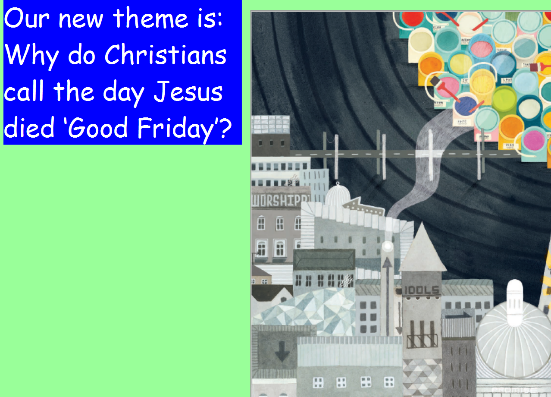 This term we are learning about why Christians call the day Jesus died ‘Good Friday’. 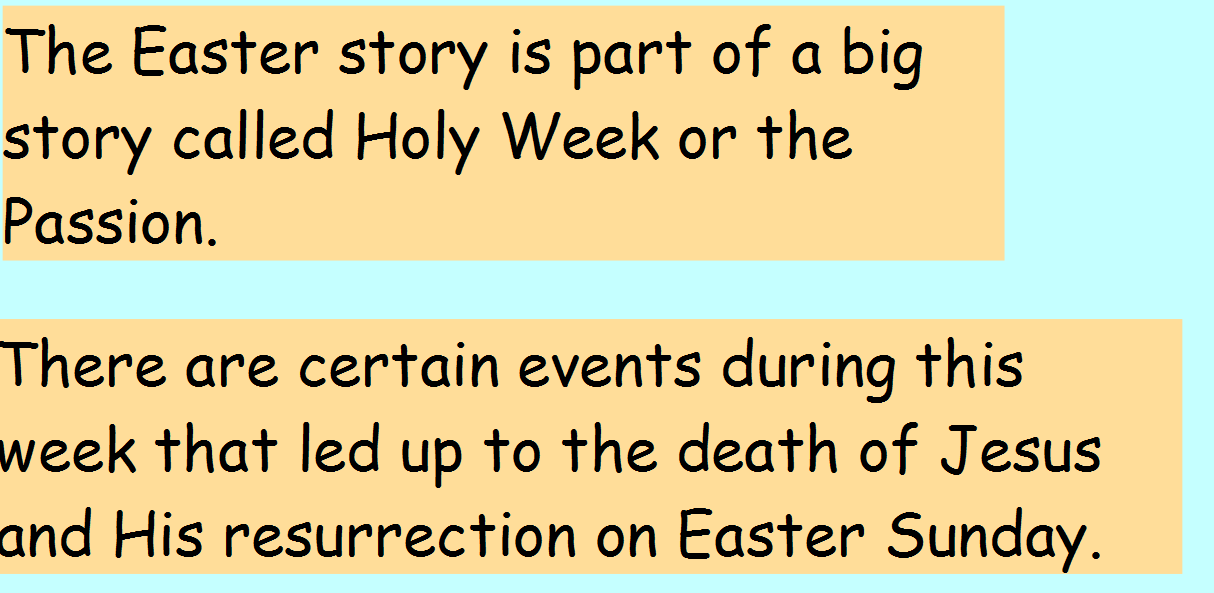 Activity 1: Work through the PowerPoint Presentation on Holy WeekActivity 2: Arrange the pictures to retell the story of Holy Week (see picture below).Choose how you want to do this: Move the pictures into place on the word document (click the mouse, hold and drag the picture). Print the pictures, arrange them into order and take a photo.Draw and label the pictures and take a photo.ChallengeWhat part do you think was the scariest for Jesus? Why?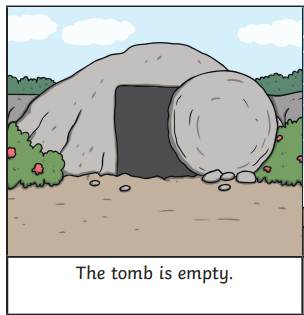 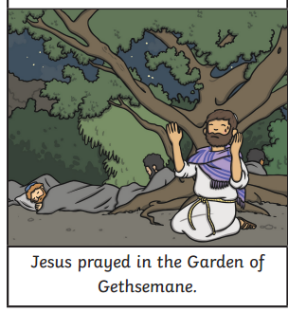 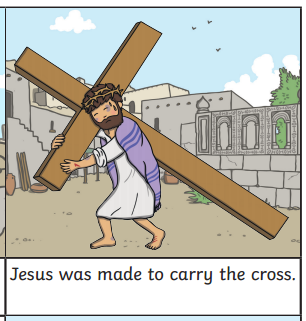 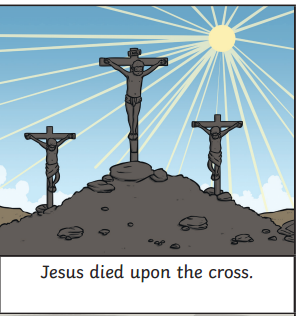 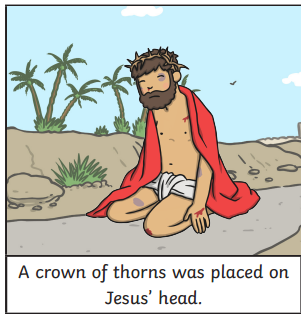 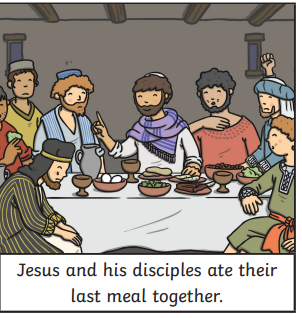 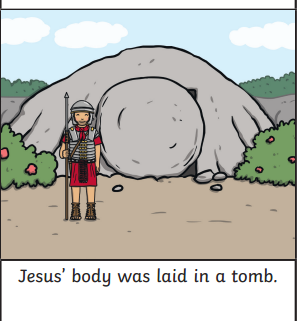 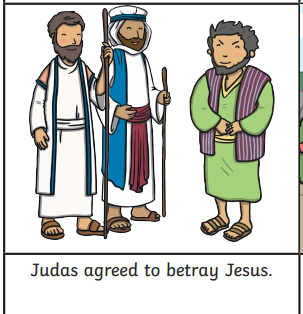 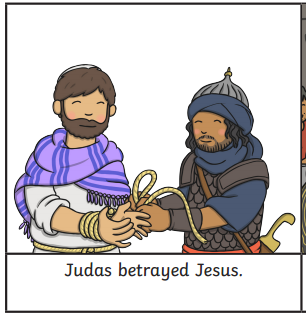 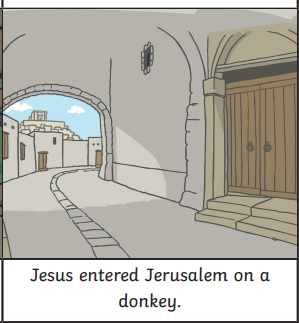 